Карта заказа шкафа сбора информации и регистрации аварийных событий типа ШЭЭ 23ХВыберите  требуемые позиции, или впишите необходимые параметры.Обращаем внимание, что для запуска в производство будут выбраны типовые значения параметров, если в карте заказа имеются незаполненные позиции.* - версия ПО терминалов указывается на момент заполнения карты заказа, и может быть изменена на актуальную, при производстве и поставке оборудования;** - суммарно не более 60 аналоговых сигналов для шкафа с одним терминалом, и не более 120 аналоговых сигналов для шкафа с двумя терминалами;*** - кол-во рассчитывается с шагом в 16 дискретных входов.1. Номинальные значения тока и напряжения терминала2. Конфигурация портов связи терминала* - не более одной выбранной позиции.3. Синхронизация внутренних часов терминала1 - доступно по умолчанию, точность зависит от сложности и разветвлённости сети;  2 - дополнительно устанавливается конвертер выбранного входного сигнала для преобразования оптического/дифференциального сигнала в синхроимпульс PPS;3.1 Дополнительное оборудование СОЕВ в составе шкафа (выбирается при отсутствии внешней системы синхронизации на объекте)* - приемник сигналов от навигационных спутников ГЛОНАСС/GPS и источник точного времени (GrandMaster) уровня Стратум-1 для всех подключенных к нему устройств.4. Параметры конструктива шкафа1 - может быть изменен после согласования технических требований;2 - доступно только для исполнения шкафа с одним терминалом, возможность изготовления должна быть предварительно согласована с НПП “ЭКРА”;3 - глубина шкафа указана с учетом выступающих элементов и ручек дверей;* - исполнение с утопленными боковыми стенками шкафа, для встраивания, взамен существующих панелей.5. Выбор комплектации ЗИП* - один комплект запасных блоков - на один объект поставки, базовый состав (нетиповой комплект указывается в дополнительных требованиях п.6)6. Дополнительные требования и оборудование (впишите перечень изменений, которые необходимо внести в схему шкафа или укажите ссылку на документацию):7. Оперативное обозначение на двери (козырьке) шкафа8. Предприятие-изготовитель 9. Контактные данные лица, заполнившего карту заказаСогласовано: Приложение АТаблица А.1 – Аналоговые входы переменного токаТаблица А.2 – Аналоговые входы переменного напряженияТаблица А.3 – Аналоговые входы постоянного токаТаблица А.4 - Дискретные входыТаблица А.5 - Дискретные выходыОбъектОбъектОбъект(организация, ведомственная принадлежность)Заказываемый тип шкафаЗаказываемый тип шкафаверсия ПО терминалов _____________*версия ПО терминалов _____________*версия ПО терминалов _____________*версия ПО терминалов _____________*версия ПО терминалов _____________*версия ПО терминалов _____________*Тип шкафаВходы~ I**Входы~ U**Входы= I (мА)**Входы= U (В)**Дискретныевходы***Кол-воШЭЭ 233 015027(9х3)8(2х4)——40_ШЭЭ 234 015144(11х4)16(4х4)6696_ШЭЭ 234 015280(20х4)24(6х4)66144_ШЭЭ 233 015336(9х4)20(5х4)—4120_ШЭЭ 234 015476(19х4)32(8х4)66160_ШЭЭ 234 015552(13х4)24(6х4)08144_ШЭЭ 234 015648(12х4)40(10х4)08144_ШЭЭ 23Х ХХХХ____________Номинальное напряжение оперативного тока:=110 В=220 В____Номинальное напряжение дискретных входов:=110 В=220 В____Номинальный ток аналоговых входов(программное переключение):1 А5 АотсутствуетИнтерфейсТип и кол-во портовТип и кол-во портовРезервирование*Резервирование*Резервирование*Резервирование*Ethernet1 электрический 100Base-TX (RJ-45)Без резервирования (типовое исполнение)Без резервирования (типовое исполнение)Без резервирования (типовое исполнение)Без резервирования (типовое исполнение)Ethernet2 электрических 100Base-TX (RJ-45)С контролем исправности каналов связиPRPEthernet2 оптических 100Base-FX (LC)**С контролем исправности каналов связиPRPRS-485Не требуется (типовое исполнение)----RS-4852 электрических----Программная синхронизация внутренних часов терминала с точностью до 500 мс1Программная синхронизация внутренних часов терминала с точностью до 500 мс1Доступны протоколы: SNTP, Modbus RTU / TCP/IP, МЭК 60870-5-103, МЭК 60870-5-104Доступны протоколы: SNTP, Modbus RTU / TCP/IP, МЭК 60870-5-103, МЭК 60870-5-104Доступны протоколы: SNTP, Modbus RTU / TCP/IP, МЭК 60870-5-103, МЭК 60870-5-104Программная и аппаратная синхронизация внутренних часов терминала  с точностью 1 мсПрограммная и аппаратная синхронизация внутренних часов терминала  с точностью 1 мсПрограммная и аппаратная синхронизация внутренних часов терминала  с точностью 1 мсОтсутствует (типовое исполнение)Отсутствует (типовое исполнение)Синхроимпульс уровня 24/110/220 ВPPS2Дифференциальная линия связи (витая пара)PPS2Волоконно-оптическая линия связиPPS2PTPv2 согласно стандарту IEEE 1588 по сети EthernetPTPv2 согласно стандарту IEEE 1588 по сети EthernetОт дополнительного сервера СОЕВ в составе шкафа (табл. 3.1)IRIG-BКомплект синхронизации единого времени в составе:Комплект синхронизации единого времени в составе:Комплект синхронизации единого времени в составе:Комплект синхронизации единого времени в составе:Комплект синхронизации единого времени в составе:Комплект синхронизации единого времени в составе:Комплект синхронизации единого времени в составе:Комплект синхронизации единого времени в составе:Комплект синхронизации единого времени в составе:Модуль синхронизации единого времени серии СВ-04*Модуль синхронизации единого времени серии СВ-04*Модуль синхронизации единого времени серии СВ-04*Модуль синхронизации единого времени серии СВ-04*Модуль синхронизации единого времени серии СВ-04*Модуль синхронизации единого времени серии СВ-04*Модуль синхронизации единого времени серии СВ-04*Модуль синхронизации единого времени серии СВ-04*Модуль синхронизации единого времени серии СВ-04*Антенна GPSGL-TMG-SPI-40NCB (с креплением на мачту)Антенна GPSGL-TMG-SPI-40NCB (с креплением на мачту)Антенна GPSGL-TMG-SPI-40NCB (с креплением на мачту)Антенна GPSGL-TMG-SPI-40NCB (с креплением на мачту)Антенна GPSGL-TMG-SPI-40NCB (с креплением на мачту)Антенна GPSGL-TMG-SPI-40NCB (с креплением на мачту)Антенна GPSGL-TMG-SPI-40NCB (с креплением на мачту)Антенна GPSGL-TMG-SPI-40NCB (с креплением на мачту)Антенна GPSGL-TMG-SPI-40NCB (с креплением на мачту)Кабель антенный коаксиальный20 м30 м40 м60 м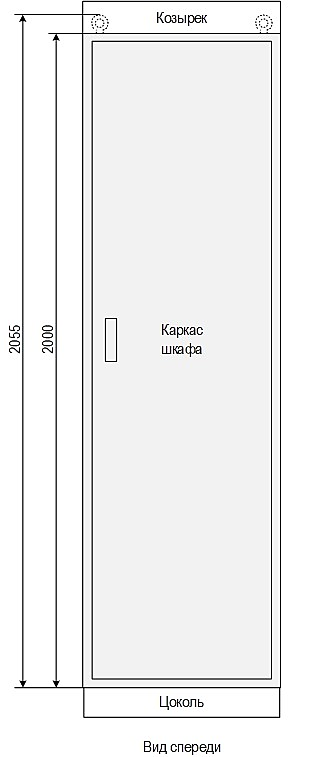 Тип шкафа1Тип шкафа1Кол-во терминалов в шкафуКол-во терминалов в шкафуГабариты шкафаШхГхВ, ммГабариты шкафаШхГхВ, ммГабариты шкафаШхГхВ, ммГабариты шкафаШхГхВ, ммГабариты шкафаШхГхВ, ммТип шкафа1Тип шкафа1Кол-во терминалов в шкафуКол-во терминалов в шкафуТиповойТиповойУтопленные стенки*ШЭЭ 23111608х660х2000608х660х2000608х660х2000600х660х2000600х660х2000ШЭЭ 23311808х660х2000808х660х2000808х660х2000800х660х2000800х660х2000ШЭЭ 23422808х660х2000808х660х2000808х660х2000800х660х2000800х660х2000ШЭЭ 2351 или 21 или 21208х660х20001208х660х20001208х660х20001200х660х20001200х660х2000ШЭЭ 239331208х660х20001208х660х20001208х660х20001200х660х20001200х660х2000Высота козырькаВысота козырьканет100200200Способ обслуживанияСпособ обслуживанияДвухсторонний(типовое исполнение)Двухсторонний(типовое исполнение)Двухсторонний(типовое исполнение)Односторонний2Односторонний2Подвод кабеляПодвод кабеляСнизу(типовое исполнение)Снизу(типовое исполнение)Снизу(типовое исполнение)Сверху2Сверху2Высота цоколя, ммВысота цоколя, мм100100100200 (типовое исполнение)200 (типовое исполнение)Передняя дверьПередняя дверьМеталлическая с обзорным окном (типовое исполнение)Металлическая с обзорным окном (типовое исполнение)Металлическая с обзорным окном (типовое исполнение)Обзорная, стекляннаяОбзорная, стекляннаяПараметры типового конструктива ШМЭ (производства НПП «ЭКРА»):- передняя дверь – металлическая с обзорным окном;- задняя дверь - распашная для шкафа шириной 800 (808) мм, одинарная – для шкафа шириной 600 (608) мм.;- климатическое исполнение УХЛ4 (УХЛ3.1 для АЭС);- группа механической прочности М40;- пылевлагозащита корпуса IP51;- блоки испытательные типовые- цвет шкафа и козырька RAL 7035, цоколя RAL 7022Параметры типового конструктива ШМЭ (производства НПП «ЭКРА»):- передняя дверь – металлическая с обзорным окном;- задняя дверь - распашная для шкафа шириной 800 (808) мм, одинарная – для шкафа шириной 600 (608) мм.;- климатическое исполнение УХЛ4 (УХЛ3.1 для АЭС);- группа механической прочности М40;- пылевлагозащита корпуса IP51;- блоки испытательные типовые- цвет шкафа и козырька RAL 7035, цоколя RAL 7022Параметры типового конструктива ШМЭ (производства НПП «ЭКРА»):- передняя дверь – металлическая с обзорным окном;- задняя дверь - распашная для шкафа шириной 800 (808) мм, одинарная – для шкафа шириной 600 (608) мм.;- климатическое исполнение УХЛ4 (УХЛ3.1 для АЭС);- группа механической прочности М40;- пылевлагозащита корпуса IP51;- блоки испытательные типовые- цвет шкафа и козырька RAL 7035, цоколя RAL 7022Параметры типового конструктива ШМЭ (производства НПП «ЭКРА»):- передняя дверь – металлическая с обзорным окном;- задняя дверь - распашная для шкафа шириной 800 (808) мм, одинарная – для шкафа шириной 600 (608) мм.;- климатическое исполнение УХЛ4 (УХЛ3.1 для АЭС);- группа механической прочности М40;- пылевлагозащита корпуса IP51;- блоки испытательные типовые- цвет шкафа и козырька RAL 7035, цоколя RAL 7022Параметры типового конструктива ШМЭ (производства НПП «ЭКРА»):- передняя дверь – металлическая с обзорным окном;- задняя дверь - распашная для шкафа шириной 800 (808) мм, одинарная – для шкафа шириной 600 (608) мм.;- климатическое исполнение УХЛ4 (УХЛ3.1 для АЭС);- группа механической прочности М40;- пылевлагозащита корпуса IP51;- блоки испытательные типовые- цвет шкафа и козырька RAL 7035, цоколя RAL 7022Параметры типового конструктива ШМЭ (производства НПП «ЭКРА»):- передняя дверь – металлическая с обзорным окном;- задняя дверь - распашная для шкафа шириной 800 (808) мм, одинарная – для шкафа шириной 600 (608) мм.;- климатическое исполнение УХЛ4 (УХЛ3.1 для АЭС);- группа механической прочности М40;- пылевлагозащита корпуса IP51;- блоки испытательные типовые- цвет шкафа и козырька RAL 7035, цоколя RAL 7022Параметры типового конструктива ШМЭ (производства НПП «ЭКРА»):- передняя дверь – металлическая с обзорным окном;- задняя дверь - распашная для шкафа шириной 800 (808) мм, одинарная – для шкафа шириной 600 (608) мм.;- климатическое исполнение УХЛ4 (УХЛ3.1 для АЭС);- группа механической прочности М40;- пылевлагозащита корпуса IP51;- блоки испытательные типовые- цвет шкафа и козырька RAL 7035, цоколя RAL 7022Параметры типового конструктива ШМЭ (производства НПП «ЭКРА»):- передняя дверь – металлическая с обзорным окном;- задняя дверь - распашная для шкафа шириной 800 (808) мм, одинарная – для шкафа шириной 600 (608) мм.;- климатическое исполнение УХЛ4 (УХЛ3.1 для АЭС);- группа механической прочности М40;- пылевлагозащита корпуса IP51;- блоки испытательные типовые- цвет шкафа и козырька RAL 7035, цоколя RAL 7022Параметры типового конструктива ШМЭ (производства НПП «ЭКРА»):- передняя дверь – металлическая с обзорным окном;- задняя дверь - распашная для шкафа шириной 800 (808) мм, одинарная – для шкафа шириной 600 (608) мм.;- климатическое исполнение УХЛ4 (УХЛ3.1 для АЭС);- группа механической прочности М40;- пылевлагозащита корпуса IP51;- блоки испытательные типовые- цвет шкафа и козырька RAL 7035, цоколя RAL 7022Дополнительные требования к конструктиву шкафа (вентиляция, обогрев, нетиповые габариты и т.д.):Дополнительные требования к конструктиву шкафа (вентиляция, обогрев, нетиповые габариты и т.д.):Дополнительные требования к конструктиву шкафа (вентиляция, обогрев, нетиповые габариты и т.д.):Дополнительные требования к конструктиву шкафа (вентиляция, обогрев, нетиповые габариты и т.д.):Дополнительные требования к конструктиву шкафа (вентиляция, обогрев, нетиповые габариты и т.д.):Дополнительные требования к конструктиву шкафа (вентиляция, обогрев, нетиповые габариты и т.д.):Дополнительные требования к конструктиву шкафа (вентиляция, обогрев, нетиповые габариты и т.д.):Дополнительные требования к конструктиву шкафа (вентиляция, обогрев, нетиповые габариты и т.д.):Дополнительные требования к конструктиву шкафа (вентиляция, обогрев, нетиповые габариты и т.д.):Дополнительные требования к конструктиву шкафа (вентиляция, обогрев, нетиповые габариты и т.д.):Отсутствует (типовое исполнение)Типовой комплект запасных блоков для терминала*ТерминалПозиция установки(по плану размещения)Диспетчерское наименованиеКод KKS** - универсальная система классификации и кодирования оборудования* - универсальная система классификации и кодирования оборудования* - универсальная система классификации и кодирования оборудованияООО НПП “ЭКРА”, Россия, 428020, Чувашская Республика, г. Чебоксары, пр. И. Яковлева, д. 3, помещение 541Организацияe-mail, телефон(Ф.И.О.)(Дата)(Подпись)ОрганизацияРуководитель(Ф.И.О.)(Дата)(Подпись)№Наименование цепиНоминалпервичный, АНоминалвторичный, А…№Наименование цепиНоминалпервичный, кВНоминалвторичный, В…№Наименование цепиТип сигнала=I/UНоминальное значение…№Диспетчерское наименование сигнала…№Диспетчерское наименование сигналаНеисправностьПуск смежного РАСРезервРезервРезервКонтрольный выход